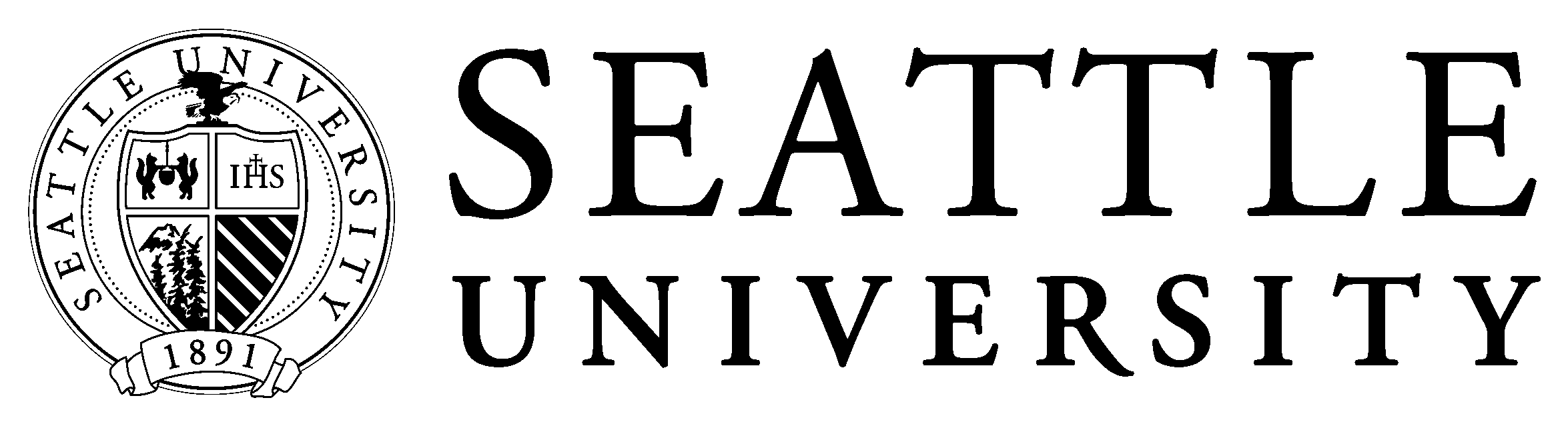 Seattle University Student Health Center Medical Excuse PolicyStudent Health Center1111 East Columbia, #107Seattle, WA  98122-4340Phone: (206) 296-6300Fax: (206) 296-6089Medical Excuse NotesThe Seattle University Student Health Center does not provide medical excuses for illness, injury and mental health problems that may lead to missed classes, exams, or academic deadlines. The purpose of this policy is to ensure the Student Health Center focuses on providing health care access to as many students as possible rather than verifying short-term medical absences. This policy is also consistent with our commitment to maintain confidentiality, to encourage appropriate use of healthcare resources, and to support meaningful dialogue between faculty and student. This policy is similar to other peer universities and consistent with recommendations from the American College Health Association.  Students are instructed to contact their professor in the event they need to miss class due to an illness, injury, or an emergency. While absences from class should be a rare occurrence, the Student Health Center encourages students to make mature decisions when they are too sick to attend class. Students should review their syllabus and consult with their professor regarding the impact of an absence as well as any arrangements for making up work.Assistance with ongoing illness or injuryWhen a student is hospitalized or has an ongoing illness, injury or mental health problem impacting academic success, the Student Health Center will work with the Associate Dean of the student’s college or school and/or Disability Services, depending on the circumstances, to facilitate appropriate academic accommodations with consent of the student.Seattle University Disability Serviceshttp://www.seattleu.edu/DisabilitiesServices/Loyola 100 
206-296-5740